                     КАРАР                                                                     ПОСТАНОВЛЕНИЕ         «28 » апрель 2012 й.                                    № 9                     «28» апреля  2012 г.О введении на территории сельского поселенияпротивопожарного режимаВ связи со складывающейся сложной пожарной обстановкой в сельском поселении, руководствуясь Федеральными Законами «О пожарной  безопасности » от 21 декабря 1994 года № 69-ФЗ, «Об общих принципах организации местного самоуправления в Российской Федерации» от 06 октября 2003 года № 131-ФЗ  и  распоряжением Правительства Республики  Башкортостан   от 15 марта 2012 года, постановлением администрации муниципального района Илишевский район от 23 апреля 2012 № 425 «Об усилении мер пожарной безопасности  в весенне--летний период 2012 года ПОСТАНОВЛЯЕТ: 1.Ввести на территории сельского поселения Рсаевский сельсовет муниципального района Илишевский район Республики  Башкортостан   противопожарный режим с 1 мая 2012 года до особого распоряжения. 2. Администрации сельского поселения осуществить следующий комплекс мероприятий  по   обеспечению  пожарной  безопасности : активизировать проведение мероприятий в рамках профилактической операции «Жилище»; создать минерализованные полосы во всех населенных пунктах  и  на объектах, расположенных в лесных массивах либо в непосредственной близости от них, организовать очистку  территорий  объектов  и  населенных пунктов от мусора  и  сухой травы; активизировать противопожарную агитацию  и  пропаганду через средства массовой информации, а также путем установки рекламных плакатов в местах массового пребывания людей; организовать круглосуточное дежурство пожарной команды, обеспечить необходимым количеством горюче-смазочных материалов  и  содержать в исправном состоянии технику; принять меры по организации надежной телефонной связи  и  оперативному взаимодействию со службами района; обязать собственников частных жилых домов оборудовать свои личные хозяйства емкостями с водой  и  противопожарным инвентарем; запретить в летний период в условиях устойчивой сухой, жаркой  и  ветряной погоды или при получении штормового предупреждения в населенных пунктах  и  организациях, на садовых участках разведение костров, проведение пожароопасных работ на определенных участках, топку печей, кухонных очагов  и  котельных установок, работающих на твердом топливе; организовать подвижные группы в составе сотрудников пожарной охраны, правоохранительных органов, членов добровольных противопожарных формирований  и  представителей органов местного самоуправления  сельских  поселений в целях патрулирование населенных пунктов с проведением разъяснительной работы среди  населения  о  мерах  пожарной  безопасности   и  действиях в случае пожара; обеспечить устройство на естественных  и  искусственных водоемах пирсов  и  подъездных путей, оборудовать водонапорные башни устройствами для забора воды пожарной техникой; организовать выполнение противопожарных мероприятия на земельных участках, прилегающих к полосам отвода автомобильных дорог, линий электропередачи  и  связи, магистральных газопроводов, в том числе по опашки указанных участков; 3. Контроль за исполнением настоящего Постановления возложить на комиссию по чрезвычайным ситуациям  и   обеспечению  пожарной  безопасности  сельского поселения Рсаевский сельсовет. Глава администрации сельского поселения Рсаевский сельсовет муниципального района Илишевский район Республики  Башкортостан                                                        Р.З.СадиковБАШКОРТОСТАН РЕСПУБЛИКАhЫМУНИЦИПАЛЬ РАЙОНИЛЕШ РАЙОНЫРСАЙ АУЫЛ СОВЕТЫ                АУЫЛ БИЛƏМƏhЕ ХАКИМИӘТЕБАШКОРТОСТАН РЕСПУБЛИКАhЫМУНИЦИПАЛЬ РАЙОНИЛЕШ РАЙОНЫРСАЙ АУЫЛ СОВЕТЫ                АУЫЛ БИЛƏМƏhЕ ХАКИМИӘТЕ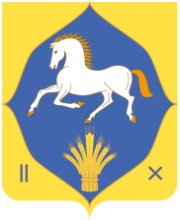 Республика БашкортостанМуниципальный районилишевского  районаадминистрациясельского поселениярсаевский сельсоветРеспублика БашкортостанМуниципальный районилишевского  районаадминистрациясельского поселениярсаевский сельсовет452263, Рсай ауылы , Мəктəп урамы,2 б                            Тел.(34762) 32-1-36452263, с.Рсаево,улица Школьная, 2 бТел.(34762) 32-1-36